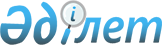 О внесении изменений в решение Сарканского районного маслихата от 22 декабря 2017 года № 30-130 "О бюджетах города Саркан и сельских округов Сарканского района на 2018-2020 годы"Решение Сарканского районного маслихата Алматинской области от 17 августа 2018 года № 42-180. Зарегистрировано Департаментом юстиции Алматинской области 14 сентября 2018 года № 4829
      В соответствии с пунктом 4 статьи 106 Бюджетного кодекса Республики Казахстан от 4 декабря 2008 года, подпунктом 1) пункта 1 статьи 6 Закона Республики Казахстан от 23 января 2001 года "О местном государственном управлении и самоуправлении в Республике Казахстан", Сарканский районный маслихат РЕШИЛ:
      1. Внести в решение Сарканского районного маслихата "О бюджетах города Саркан и сельских округов Сарканского района на 2018-2020 годы" от 22 декабря 2017 года № 30-130 (зарегистрирован в Реестре государственной регистрации нормативных правовых актов № 4489, опубликован 13 февраля 2018 года в Эталонном контрольном банке нормативных правовых актов Республики Казахстан) следующие изменения:
      Пункты 1, 2, 3, 4, 6 указанного решения изложить в новой редакции:
      "1. Утвердить бюджет города Саркан на 2018-2020 годы согласно приложениям 1, 2, 3 к настоящему решению соответственно, в том числе на 2018 год в следующих объемах:
      1) доходы 157 589 тысяч тенге, в том числе по:
      налоговым поступлениям 66 271 тысяча тенге;
      неналоговым поступлениям 0 тенге;
      поступлениям от продажи основного капитала 0 тенге;
      поступлениям трансфертов 91 318 тысяч тенге, в том числе:
      целевым текущим трансфертам 52 111 тысяч тенге;
      целевые трансферты на развитие 0 тенге;
      субвенции 39 207 тысяч тенге;
      2) затраты 157 589 тысяч тенге
      3) чистое бюджетное кредитование 0 тенге, в том числе:
      бюджетные кредиты 0 тенге;
      погашение бюджетных кредитов 0 тенге;
      4) сальдо по операциям с финансовыми активами 0 тенге.
      5) дефицит (профицит) бюджета (-) 0 тенге.
      6) финансирование дефицита (использование профицита) бюджета 0 тенге.".
      "2. Утвердить бюджет Алмалинского сельского округа на 2018-2020 годы согласно приложениям 4, 5, 6 к настоящему решению соответственно, в том числе на 2018 год в следующих объемах:
      1) доходы 55 921 тысяча тенге, в том числе по:
      налоговым поступлениям 5 338 тысяч тенге;
      неналоговым поступлениям 696 тысяч тенге;
      поступлениям от продажи основного капитала 0 тенге;
      поступлениям трансфертов 49 887 тысяч тенге, в том числе:
      целевым текущим трансфертам 32 194 тысячи тенге;
      целевые трансферты на развитие 0 тенге;
      субвенции 17 693 тысячи тенге;
      2) затраты 55 921 тысяча тенге;
      3) чистое бюджетное кредитование 0 тенге, в том числе:
      бюджетные кредиты 0 тенге;
      погашение бюджетных кредитов 0 тенге;
      4) сальдо по операциям с финансовыми активами 0 тенге.
      5) дефицит (профицит) бюджета (-) 0 тенге.
      6) финансирование дефицита (использование профицита) бюджета 0 тенге.".
      "3. Утвердить бюджет Екиашинского сельского округа на 2018-2020 годы согласно приложениям 7, 8, 9 к настоящему решению соответственно, в том числе на 2018 год в следующих объемах:
      1) доходы 58 903 тысячи тенге, в том числе по:
      налоговым поступлениям 3 066 тысяч тенге;
      неналоговым поступлениям 174 тысячи тенге;
      поступлениям от продажи основного капитала 0 тенге;
      поступлениям трансфертов 55 663 тысячи тенге, в том числе:
      целевым текущим трансфертам 0 тенге;
      целевые трансферты на развитие 0 тенге;
      субвенции 55 663 тысячи тенге;
      2) затраты 58 903 тысячи тенге;
      3) чистое бюджетное кредитование 0 тенге, в том числе:
      бюджетные кредиты 0 тенге;
      погашение бюджетных кредитов 0 тенге;
      4) сальдо по операциям с финансовыми активами 0 тенге.
      5) дефицит (профицит) бюджета (-) 0 тенге.
      6) финансирование дефицита (использование профицита) бюджета 0 тенге.".
      "4. Утвердить бюджет Койлыкского сельского округа на 2018-2020 годы согласно приложениям 10, 11, 12 к настоящему решению соответственно, в том числе на 2018 год в следующих объемах:
      1) доходы 53 682 тысячи тенге, в том числе по:
      налоговым поступлениям 3 497 тысяч тенге;
      неналоговым поступлениям 0 тенге;
      поступлениям от продажи основного капитала 0 тенге;
      поступлениям трансфертов 50 185 тысяч тенге, в том числе:
      целевым текущим трансфертам 31 775 тысяч тенге;
      целевые трансферты на развитие 0 тенге;
      субвенции 18 410 тысяч тенге;
      2) затраты 53 682 тысячи тенге;
      3) чистое бюджетное кредитование 0 тенге, в том числе:
      бюджетные кредиты 0 тенге;
      погашение бюджетных кредитов 0 тенге;
      4) сальдо по операциям с финансовыми активами 0 тенге.
      5) дефицит (профицит) бюджета (-) 0 тенге.
      6) финансирование дефицита (использование профицита) бюджета 0 тенге.".
      "6. Утвердить бюджет Черкасского сельского округа на 2018-2020 годы согласно приложениям 16, 17, 18 к настоящему решению соответственно, в том числе на 2018 год в следующих объемах:
      1) доходы 47 617 тысяч тенге, в том числе по:
      налоговым поступлениям 7 161 тысяча тенге;
      неналоговым поступлениям 0 тенге;
      поступлениям от продажи основного капитала 0 тенге;
      поступлениям трансфертов 40 456 тысяч тенге, в том числе:
      целевым текущим трансфертам 23 882 тысячи тенге;
      целевые трансферты на развитие 0 тенге;
      субвенции 16 574 тысячи тенге;
      2) затраты 47 617 тысяч тенге;
      3) чистое бюджетное кредитование 0 тенге, в том числе:
      бюджетные кредиты 0 тенге;
      погашение бюджетных кредитов 0 тенге;
      4) сальдо по операциям с финансовыми активами 0 тенге.
      5) дефицит (профицит) бюджета (-) 0 тенге.
      6) финансирование дефицита (использование профицита) бюджета 0 тенге.".
      2. Приложения Приложения 1, 4, 7, 10, 16 к указанному решению изложить в новой редакции согласно приложениям 1, 2, 3, 4, 5 к настоящему решению соответственно.
      3. Контроль за исполнением настоящего решения возложить на постоянную комиссию Сарканского районного маслихата "По сфере экономики, финансов, налогов и бюджета, развития малого и среднего предпринимательства, аграрных вопросов и экологии".
      4. Настоящее решение вводится в действие с 1 января 2018 года. Бюджет города Саркан на 2018 год Бюджет Алмалинского сельского округа на 2018 год Бюджет Екиашинского сельского округа на 2018 год Бюджет Койлыкского сельского округа на 2018 год Бюджет Черкасского сельского округа на 2018 год
					© 2012. РГП на ПХВ «Институт законодательства и правовой информации Республики Казахстан» Министерства юстиции Республики Казахстан
				
      Председатель сессии

      Сарканского районного маслихата

Т. Догоманов

      Секретарь Сарканского

      районного маслихата

К. Абдрахманов
Приложение 1 к решению Сарканского районного маслихата от "17" августа 2018 года № 42-180 "О внесении изменений в решение Сарканского районного маслихата от 22 декабря 2017 года № 30-130 "О бюджетах города Саркан и сельских округов Сарканского района на 2018-2020 годы"Приложение 1 к решению Сарканского районного маслихата от "22" декабря 2017 года № 30-130 "О бюджетах города Саркан и сельских округов Сарканского района на 2018-2020 годы"
Функциональная группа
Функциональная группа
Функциональная группа
Функциональная группа
Функциональная группа
Сумма (тысяч тенге)
Функциональная подгруппа
Функциональная подгруппа
Функциональная подгруппа
Функциональная подгруппа
Сумма (тысяч тенге)
Администратор бюджетных программ
Администратор бюджетных программ
Администратор бюджетных программ
Сумма (тысяч тенге)
Программа
Программа
Сумма (тысяч тенге)
Наименование
Сумма (тысяч тенге)
ІІ.Затраты
157 589
01
Государственные услуги общего характера
29 477
1
Представительные, исполнительные и другие органы, выполняющие общие функции государственного управления
29 477
124
Аппарат акима города районного значения, села, поселка, сельского округа
29 477
001
Услуги по обеспечению деятельности акима города районного значения, села, поселка, сельского округа
22 128
022
Капитальные расходы государственных органов
7 349
04
Образование
106 342
1
Дошкольное воспитание и обучение
106 342
124
Аппарат акима города районного значения, села, поселка, сельского округа
106 342
004
Дошкольное воспитание и обучение и организация медицинского обслуживания в организациях дошкольного воспитания и обучения
106 342
07
Жилищно - коммунальное хозяйство
18 275
3
Благоустройство населенных пунктов
18 275
124
Аппарат акима города районного значения, села, поселка, сельского округа
18 275
008
Освещение улиц населенных пунктов
8 613
009
Обеспечение санитарии населенных пунктов
1 264
011
Благоустройство и озеленение населенных пунктов
8 398
12
Транспорт и коммуникации
3 495
1
Автомобильный транспорт
3 495
124
Аппарат акима города районного значения, села, поселка, сельского округа
3 495
013
Обеспечение функционирования автомобильных дорог в городах районного значения, селах, поселках, сельских округах
3 495
Категория
Категория
Категория
Категория
Сумма (тысяч тенге)
Класс
Класс
Класс
Сумма (тысяч тенге)
Подкласс
Подкласс
Наименование
Погашение бюджетных кредитов
0
5
Погашение бюджетных кредитов
0
01
Погашение бюджетных кредитов
0
1
Погашение бюджетных кредитов, выданных из государственного бюджета
0
Функциональная группа
Функциональная группа
Функциональная группа
Функциональная группа
Функциональная группа
Функциональная группа
Сумма (тысяч тенге)
Функциональная подгруппа
Функциональная подгруппа
Функциональная подгруппа
Функциональная подгруппа
Функциональная подгруппа
Сумма (тысяч тенге)
Администратор бюджетных программ
Администратор бюджетных программ
Администратор бюджетных программ
Администратор бюджетных программ
Сумма (тысяч тенге)
Программа
Программа
Программа
Сумма (тысяч тенге)
Наименование
Сумма (тысяч тенге)
ІV. Сальдо по операциям с финансовыми активами
0
Категория
Категория
Категория
Категория
Сумма (тысяч тенге)
Класс
Класс
Класс
Сумма (тысяч тенге)
Подкласс
Подкласс
Сумма (тысяч тенге)
Наименование
Сумма (тысяч тенге)
V. Дефицит (профицит) бюджета
0
VI. Финансирование дефицита (использование профицита) бюджета
0
7
Поступления займов
0
01
Внутренние государственные займы
0
2
Договоры займа
0
Функциональная группа
Функциональная группа
Функциональная группа
Функциональная группа
Функциональная группа
Сумма (тысяч тенге)
Функциональная подгруппа
Функциональная подгруппа
Функциональная подгруппа
Функциональная подгруппа
Сумма (тысяч тенге)
Администратор бюджетных программ
Администратор бюджетных программ
Администратор бюджетных программ
Сумма (тысяч тенге)
Программа
Программа
Сумма (тысяч тенге)
Наименование
Сумма (тысяч тенге)
Погашение займов
0 
16
Погашение займов
0 
1
Погашение займов
0 Приложение 2 к решению Сарканского районного маслихата от "17" августа 2018 года № 42-180 "О внесении изменений в решение Сарканского районного маслихата от 22 декабря 2017 года № 30-130 "О бюджетах города Саркан и сельских округов Сарканского района на 2018-2020 годы"Приложение 4 к решению Сарканского районного маслихата от "22" декабря 2017 года № 30-130 "О бюджетах города Саркан и сельских округов Сарканского района на 2018-2020 годы"
Категория
Категория
Категория
Категория
Сумма (тысяч тенге)
Класс
Класс
Класс
Сумма (тысяч тенге)
Подкласс
Подкласс
Сумма (тысяч тенге)
Наименование
Сумма (тысяч тенге)
I. Доходы
55 921
1
Налоговые поступления
5 338
01
Подоходный налог
810
2
Индивидуальный подоходный налог
810
04
Налоги на собственность
4 528
1
Hалоги на имущество
28
3
Земельный налог
500
4
Hалог на транспортные средства
4 000
2
Неналоговые поступления
696
01
Доходы от государственной собственности
24
5
Доходы от аренды имущества, находящегося в государственной собственности
24
06
Прочие неналоговые поступления
672
1
Прочие неналоговые поступления
672
4
Поступления трансфертов 
49 887
02
Трансферты из вышестоящих органов государственного управления
49 887
3
Трансферты из районного (города областного значения) бюджета
49 887
Функциональная группа
Функциональная группа
Функциональная группа
Функциональная группа
Функциональная группа
Сумма (тысяч тенге)
Функциональная подгруппа
Функциональная подгруппа
Функциональная подгруппа
Функциональная подгруппа
Сумма (тысяч тенге)
Администратор бюджетных программ
Администратор бюджетных программ
Администратор бюджетных программ
Сумма (тысяч тенге)
Наименование
Сумма (тысяч тенге)
ІІ.Затраты
55 921
01
Государственные услуги общего характера
20 387
1
Представительные, исполнительные и другие органы, выполняющие общие функции государственного управления
20 387
124
Аппарат акима города районного значения, села, поселка, сельского округа
20 387
001
Услуги по обеспечению деятельности акима города районного значения, села, поселка, сельского округа
20 087
022
Капитальные расходы государственных органов
300
4
Образование
32 194
1
Дошкольное воспитание и обучение
32 194
124
Аппарат акима города районного значения, села, поселка, сельского округа
32 194
004
Дошкольное воспитание и обучение и организация медицинского обслуживания в организациях дошкольного воспитания и обучения
32 194
7
Жилищно - коммунальное хозяйство
3 000
3
Благоустройство населенных пунктов
3 000
124
Аппарат акима города районного значения, села, поселка, сельского округа
3 000
008
Освещение улиц населенных пунктов
2 000
009
Обеспечение санитарии населенных пунктов
200
011
Благоустройство и озеленение населенных пунктов
800
12
Транспорт и коммуникации
340
1
Автомобильный транспорт
340
124
Аппарат акима города районного значения, села, поселка, сельского округа
340
013
Обеспечение функционирования автомобильных дорог в городах районного значения, селах, поселках, сельских округах
340
Категория
Категория
Категория
Категория
Сумма (тысяч тенге)
Класс
Класс
Класс
Сумма (тысяч тенге)
Подкласс
Подкласс
Сумма (тысяч тенге)
Наименование
Сумма (тысяч тенге)
Погашение бюджетных кредитов
0
5
Погашение бюджетных кредитов
0
01
Погашение бюджетных кредитов
0
1
Погашение бюджетных кредитов, выданных из государственного бюджета
0
Функциональная группа
Функциональная группа
Функциональная группа
Функциональная группа
Функциональная группа
Функциональная группа
Сумма (тысяч тенге)
Функциональная подгруппа
Функциональная подгруппа
Функциональная подгруппа
Функциональная подгруппа
Функциональная подгруппа
Сумма (тысяч тенге)
Администратор бюджетных программ
Администратор бюджетных программ
Администратор бюджетных программ
Администратор бюджетных программ
Сумма (тысяч тенге)
Программа
Программа
Программа
Сумма (тысяч тенге)
Наименование
Сумма (тысяч тенге)
ІV. Сальдо по операциям с финансовыми активами
0
Категория
Категория
Категория
Категория
Сумма (тысяч тенге)
Класс
Класс
Класс
Сумма (тысяч тенге)
Подкласс
Подкласс
Сумма (тысяч тенге)
Наименование
Сумма (тысяч тенге)
V. Дефицит (профицит) бюджета
0
VI. Финансирование дефицита (использование профицита) бюджета
0
7
Поступления займов
0
01
Внутренние государственные займы
0
2
Договоры займа
0
Функциональная группа
Функциональная группа
Функциональная группа
Функциональная группа
Функциональная группа
Сумма (тысяч тенге)
Функциональная подгруппа
Функциональная подгруппа
Функциональная подгруппа
Функциональная подгруппа
Сумма (тысяч тенге)
Администратор бюджетных программ
Администратор бюджетных программ
Администратор бюджетных программ
Сумма (тысяч тенге)
Программа
Программа
Сумма (тысяч тенге)
Наименование
Сумма (тысяч тенге)
Погашение займов
0 
16
Погашение займов
0 
1
Погашение займов
0 Приложение 3 к решению Сарканского районного маслихата от "17" августа 2018 года № 42-180 "О внесении изменений в решение Сарканского районного маслихата от 22 декабря 2017 года № 30-130 "О бюджетах города Саркан и сельских округов Сарканского района на 2018-2020 годы"Приложение 7 к решению Сарканского районного маслихата от "22" декабря 2017 года № 30-130 "О бюджетах города Саркан и сельских округов Сарканского района на 2018-2020 годы"
Категория
Категория
Категория
Категория
Сумма (тысяч тенге)
Класс
Класс
Класс
Сумма (тысяч тенге)
Подкласс
Подкласс
Сумма (тысяч тенге)
Наименование
Сумма (тысяч тенге)
I. Доходы
58 903
1
Налоговые поступления
3 066
01
Подоходный налог
450
2
Индивидуальный подоходный налог
450
04
Налоги на собственность
2616 
1
Hалоги на имущество
32
3
Земельный налог
232
4
Hалог на транспортные средства
2 352
2
Неналоговые поступления
174
06
Прочие неналоговые поступления
174
1
Прочие неналоговые поступления
174
4
Поступления трансфертов 
55 663
02
Трансферты из вышестоящих органов государственного управления
55 663
3
Трансферты из районного (города областного значения) бюджета
55 663
Функциональная группа
Функциональная группа
Функциональная группа
Функциональная группа
Функциональная группа
Сумма (тысяч тенге)
Функциональная подгруппа
Функциональная подгруппа
Функциональная подгруппа
Функциональная подгруппа
Сумма (тысяч тенге)
Администратор бюджетных программ
Администратор бюджетных программ
Администратор бюджетных программ
Сумма (тысяч тенге)
Наименование
Сумма (тысяч тенге)
ІІ.Затраты
58 903
01
Государственные услуги общего характера
19 275
1
Представительные, исполнительные и другие органы, выполняющие общие функции государственного управления
19 275
124
Аппарат акима города районного значения, села, поселка, сельского округа
19 275
001
Услуги по обеспечению деятельности акима города районного значения, села, поселка, сельского округа
18 975
022
Капитальные расходы государственных органов
300
04
Образование
37 972
1
Дошкольное воспитание и обучение
37 972
124
Аппарат акима города районного значения, села, поселка, сельского округа
37 972
004
Дошкольное воспитание и обучение и организация медицинского обслуживания в организациях дошкольного воспитания и обучения
37 972
07
Жилищно - коммунальное хозяйство
1 200
3
Благоустройство населенных пунктов
1 200
124
Аппарат акима города районного значения, села, поселка, сельского округа
1 200
008
Освещение улиц населенных пунктов
400
009
Обеспечение санитарии населенных пунктов
150
011
Благоустройство и озеленение населенных пунктов
650
12
Транспорт и коммуникации
456
1
Автомобильный транспорт
456
124
Аппарат акима города районного значения, села, поселка, сельского округа
456
013
Обеспечение функционирования автомобильных дорог в городах районного значения, селах, поселках, сельских округах
456
Категория
Категория
Категория
Категория
Сумма (тысяч тенге)
Класс
Класс
Класс
Сумма (тысяч тенге)
Подкласс
Подкласс
Сумма (тысяч тенге)
Наименование
Сумма (тысяч тенге)
Погашение бюджетных кредитов
0
5
Погашение бюджетных кредитов
0
01
Погашение бюджетных кредитов
0
1
Погашение бюджетных кредитов, выданных из государственного бюджета
0
Функциональная группа
Функциональная группа
Функциональная группа
Функциональная группа
Функциональная группа
Функциональная группа
Сумма (тысяч тенге)
Функциональная подгруппа
Функциональная подгруппа
Функциональная подгруппа
Функциональная подгруппа
Функциональная подгруппа
Сумма (тысяч тенге)
Администратор бюджетных программ
Администратор бюджетных программ
Администратор бюджетных программ
Администратор бюджетных программ
Сумма (тысяч тенге)
Программа
Программа
Программа
Сумма (тысяч тенге)
Наименование
Сумма (тысяч тенге)
ІV. Сальдо по операциям с финансовыми активами
0
Категория
Категория
Категория
Категория
Сумма (тысяч тенге)
Класс
Класс
Класс
Сумма (тысяч тенге)
Подкласс
Подкласс
Сумма (тысяч тенге)
Наименование
Сумма (тысяч тенге)
V. Дефицит (профицит) бюджета
0
VI. Финансирование дефицита (использование профицита) бюджета
0
7
Поступления займов
0
01
Внутренние государственные займы
0
2
Договоры займа
0
Функциональная группа
Функциональная группа
Функциональная группа
Функциональная группа
Функциональная группа
Сумма (тысяч тенге)
Функциональная подгруппа
Функциональная подгруппа
Функциональная подгруппа
Функциональная подгруппа
Сумма (тысяч тенге)
Администратор бюджетных программ
Администратор бюджетных программ
Администратор бюджетных программ
Сумма (тысяч тенге)
Программа
Программа
Сумма (тысяч тенге)
Наименование
Сумма (тысяч тенге)
Погашение займов
0 
16
Погашение займов
0 
1
Погашение займов
0 Приложение 4 к решению Сарканского районного маслихата от "17" августа 2018 года № 42-180 "О внесении изменений в решение Сарканского районного маслихата от 22 декабря 2017 года № 30-130 "О бюджетах города Саркан и сельских округов Сарканского района на 2018-2020 годы"Приложение 10 к решению Сарканского районного маслихата от "22" декабря 2017 года № 30-130 "О бюджетах города Саркан и сельских округов Сарканского района на 2018-2020 годы"
Категория
Категория
Категория
Категория
Сумма (тысяч тенге)
Класс
Класс
Класс
Сумма (тысяч тенге)
Подкласс
Подкласс
Сумма (тысяч тенге)
Наименование
Сумма (тысяч тенге)
I. Доходы
53 682
1
Налоговые поступления
3 497
01
Подоходный налог
907
2
Индивидуальный подоходный налог
907
04
Налоги на собственность
2 590
1
Hалоги на имущество
44
3
Земельный налог
400
4
Hалог на транспортные средства
2 146
4
Поступления трансфертов 
50 185
02
Трансферты из вышестоящих органов государственного управления
50 185
3
Трансферты из районного (города областного значения) бюджета
50 185
Функциональная группа
Функциональная группа
Функциональная группа
Функциональная группа
Функциональная группа
Сумма (тысяч тенге)
Функциональная подгруппа
Функциональная подгруппа
Функциональная подгруппа
Функциональная подгруппа
Сумма (тысяч тенге)
Администратор бюджетных программ
Администратор бюджетных программ
Администратор бюджетных программ
Сумма (тысяч тенге)
Наименование
Сумма (тысяч тенге)
ІІ.Затраты
53 682
01
Государственные услуги общего характера
18 307
1
Представительные, исполнительные и другие органы, выполняющие общие функции государственного управления
18 307
124
Аппарат акима города районного значения, села, поселка, сельского округа
18 307
001
Услуги по обеспечению деятельности акима города районного значения, села, поселка, сельского округа
17 851
022
Капитальные расходы государственных органов
456
04
Образование
31 775
1
Дошкольное воспитание и обучение
31 775
124
Аппарат акима города районного значения, села, поселка, сельского округа
31 775
004
Дошкольное воспитание и обучение и организация медицинского обслуживания в организациях дошкольного воспитания и обучения
31 775
07
Жилищно - коммунальное хозяйство
3 300
3
Благоустройство населенных пунктов
3 300
124
Аппарат акима района в городе, города районного значения, поселка, села, сельского округа
3 300
008
Освещение улиц населенных пунктов
1 400
009
Обеспечение санитарии населенных пунктов
200
011
Благоустройство и озеленение населенных пунктов
1 700
12
Транспорт и коммуникации
300
1
Автомобильный транспорт
300
124
Аппарат акима города районного значения, села, поселка, сельского округа
300
013
Обеспечение функционирования автомобильных дорог в городах районного значения, селах, поселках, сельских округах
300
Категория
Категория
Категория
Категория
Сумма (тысяч тенге)
Класс
Класс
Класс
Сумма (тысяч тенге)
Подкласс
Подкласс
Сумма (тысяч тенге)
Наименование
Сумма (тысяч тенге)
Погашение бюджетных кредитов
0
5
Погашение бюджетных кредитов
0
01
Погашение бюджетных кредитов
0
1
Погашение бюджетных кредитов, выданных из государственного бюджета
0
Функциональная группа
Функциональная группа
Функциональная группа
Функциональная группа
Функциональная группа
Функциональная группа
Сумма (тысяч тенге)
Функциональная подгруппа
Функциональная подгруппа
Функциональная подгруппа
Функциональная подгруппа
Функциональная подгруппа
Сумма (тысяч тенге)
Администратор бюджетных программ
Администратор бюджетных программ
Администратор бюджетных программ
Администратор бюджетных программ
Сумма (тысяч тенге)
Программа
Программа
Сумма (тысяч тенге)
Наименование
Сумма (тысяч тенге)
ІV. Сальдо по операциям с финансовыми активами
0
Категория
Категория
Категория
Категория
Сумма (тысяч тенге)
Класс
Класс
Класс
Сумма (тысяч тенге)
Подкласс
Подкласс
Сумма (тысяч тенге)
Наименование
Сумма (тысяч тенге)
V. Дефицит (профицит) бюджета
0
VI. Финансирование дефицита (использование профицита) бюджета
0
7
Поступления займов
0
01
Внутренние государственные займы
0
2
Договоры займа
0
Функциональная группа
Функциональная группа
Функциональная группа
Функциональная группа
Функциональная группа
Сумма (тысяч тенге)
Функциональная подгруппа
Функциональная подгруппа
Функциональная подгруппа
Функциональная подгруппа
Сумма (тысяч тенге)
Администратор бюджетных программ
Администратор бюджетных программ
Администратор бюджетных программ
Сумма (тысяч тенге)
Программа
Программа
Сумма (тысяч тенге)
Наименование
Сумма (тысяч тенге)
Погашение займов
0 
16
Погашение займов
0 
1
Погашение займов
0 Приложение 5 к решению Сарканского районного маслихата от "17" августа 2018 года № 42-180 "О внесении изменений в решение Сарканского районного маслихата от 22 декабря 2017 года № 30-130 "О бюджетах города Саркан и сельских округов Сарканского района на 2018-2020 годы"Приложение 16 к решению Сарканского районного маслихата от "22" декабря 2017 года № 30-130 "О бюджетах города Саркан и сельских округов Сарканского района на 2018-2020 годы"
Категория
Категория
Категория
Категория
Сумма (тысяч тенге)
Класс
Класс
Класс
Сумма (тысяч тенге)
Подкласс
Подкласс
Сумма (тысяч тенге)
Наименование
Сумма (тысяч тенге)
I. Доходы
47 617
1
Налоговые поступления
7 161
01
Подоходный налог
2 531
2
Индивидуальный подоходный налог
2 531
04
Налоги на собственность
4 630
1
Hалоги на имущество
45
3
Земельный налог
467
4
Hалог на транспортные средства
4 118
4
Поступления трансфертов 
40 456
02
Трансферты из вышестоящих органов государственного управления
40 456
3
Трансферты из районного (города областного значения) бюджета
40 456
Функциональная группа
Функциональная группа
Функциональная группа
Функциональная группа
Функциональная группа
Сумма (тысяч тенге)
Функциональная подгруппа
Функциональная подгруппа
Функциональная подгруппа
Функциональная подгруппа
Сумма (тысяч тенге)
Администратор бюджетных программ
Администратор бюджетных программ
Администратор бюджетных программ
Сумма (тысяч тенге)
Наименование
Сумма (тысяч тенге)
ІІ.Затраты
47 617
01
Государственные услуги общего характера
20 693
1
Представительные, исполнительные и другие органы, выполняющие общие функции государственного управления
20 693
124
Аппарат акима города районного значения, села, поселка, сельского округа
20 693
001
Услуги по обеспечению деятельности акима города районного значения, села, поселка, сельского округа
18 264
022
Капитальные расходы государственных органов
2 429
07
Жилищно - коммунальное хозяйство
3 400
3
Благоустройство населенных пунктов
3 400
124
Аппарат акима города районного значения, села, поселка, сельского округа
3 400
008
Освещение улиц населенных пунктов
2 500
009
Обеспечение санитарии населенных пунктов
200
011
Благоустройство и озеленение населенных пунктов
700
12
Транспорт и коммуникации
942
1
Автомобильный транспорт
942
124
Аппарат акима города районного значения, села, поселка, сельского округа
942
013
Обеспечение функционирования автомобильных дорог в городах районного значения, селах, поселках, сельских округах
942
13
Прочие
22 582
9
Прочие
22 582
124
Аппарат акима города районного значения, села, поселка, сельского округа
22 582
040
Реализация мероприятий для решения вопросов обустройства населенных пунктов в реализацию мер по содействию экономическому развитию регионов в рамках Программы развития регионов до 2020 года
22 582
Категория
Категория
Категория
Категория
Сумма (тысяч тенге)
Класс
Класс
Класс
Сумма (тысяч тенге)
Подкласс
Подкласс
Сумма (тысяч тенге)
Наименование
Сумма (тысяч тенге)
Погашение бюджетных кредитов
0
5
Погашение бюджетных кредитов
0
01
Погашение бюджетных кредитов
0
1
Погашение бюджетных кредитов, выданных из государственного бюджета
0
Функциональная группа
Функциональная группа
Функциональная группа
Функциональная группа
Функциональная группа
Функциональная группа
Сумма (тысяч тенге)
Функциональная подгруппа
Функциональная подгруппа
Функциональная подгруппа
Функциональная подгруппа
Функциональная подгруппа
Сумма (тысяч тенге)
Администратор бюджетных программ
Администратор бюджетных программ
Администратор бюджетных программ
Администратор бюджетных программ
Сумма (тысяч тенге)
Программа
Программа
Программа
Сумма (тысяч тенге)
Наименование
Сумма (тысяч тенге)
ІV. Сальдо по операциям с финансовыми активами
0
Категория
Категория
Категория
Категория
Сумма (тысяч тенге)
Класс
Класс
Класс
Сумма (тысяч тенге)
Подкласс
Подкласс
Сумма (тысяч тенге)
Наименование
Сумма (тысяч тенге)
V. Дефицит (профицит) бюджета
0
VI. Финансирование дефицита (использование профицита) бюджета
0
7
Поступления займов
0
01
Внутренние государственные займы
0
2
Договоры займа
0
Функциональная группа
Функциональная группа
Функциональная группа
Функциональная группа
Функциональная группа
Сумма (тысяч тенге)
Функциональная подгруппа
Функциональная подгруппа
Функциональная подгруппа
Функциональная подгруппа
Сумма (тысяч тенге)
Администратор бюджетных программ
Администратор бюджетных программ
Администратор бюджетных программ
Сумма (тысяч тенге)
Программа
Программа
Сумма (тысяч тенге)
Наименование
Сумма (тысяч тенге)
Погашение займов
0 
16
Погашение займов
0 
1
Погашение займов
0 